Woodland Elementary 2016-2017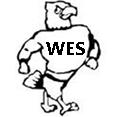 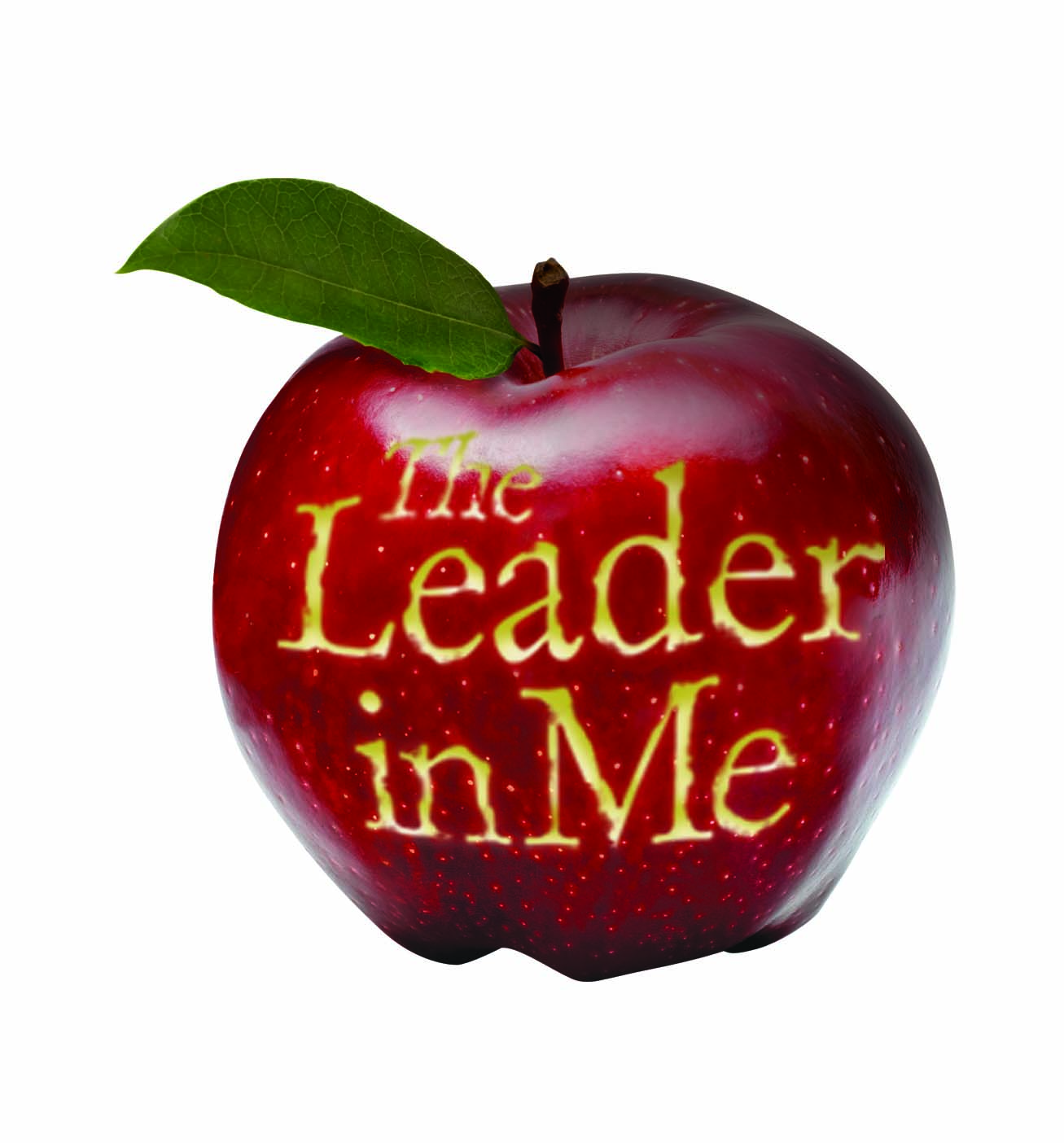 Title 1 School Learning Compact	In order for Woodland Elementary to be an effective school, families and school staff need to synergize to ensure that all children are successful in school. A learning compact is an agreement among groups that firmly unites them. We invite you to be involved in a partnership with your child’s school.As a parent/caregiver of a Woodland Elementary student, I will strive to:Be proactive and begin with the end in mind by sending my child to school on time, appropriately dressed.Put first things first by checking my child’s schoolwork and homework on a regular basis.Think win-win by striving to create meaningful home school connections through open communication.Seek first to understand, then to be understood by communicating with my child’s teacher(s) when I am concerned about my child’s work.Synergize by supporting the school staff in maintaining proper discipline.Sharpen the saw by spending time each day with my child reading, writing, listening, or just talking.Parent/caregiver signature: ________________________________________________________________________As a Woodland Elementary student, I will strive to:Be proactive by obeying the rules at home and school, asking my teacher any questions about classwork or homework I do not understand, choosing my own weather and accepting responsibility for my own actions.Put first things first by having a plan to set and reach my own goals.Think win-win by choosing the best strategy that works for me, using input from my supportersSeek first to understand, then to be understood by respecting the cultural differences of others and resolving conflicts peacefully.Synergize by applying the 7 Habits outside of school.Sharpen the saw by discussing with my parents what I am learning at school.Student signature: _______________________________________________________________________________As a Woodland Elementary staff member, I will strive to:Be proactive by providing each student a quality instructional program in an integrated, orderly and safe setting.Begin with the end in mind by developing programs and activities that meet the diverse needs of our students.Put first things first by providing an environment that promotes active learning.Think win-win by fostering open communication with our students and familiesSeek first to understand, then to be understood by respecting and valuing the uniqueness of each child and his or her family.Synergize by respectfully and accurately informing parents/caregivers of their child’s progress on a regular basis.Sharpen the saw by celebrating the victories of my students, myself and our school.Staff member signature: ___________________________________________________________________________As the Principal of Woodland Elementary, I will strive to:Provide an atmosphere that allows families and teachers to assist students with their growth and application of the 7 Habits which will increase their self confidence, 21st century life and workforce skills and academic progress.Principal Signature: _______________________________________________________________________________